Important you read the following 2 Pages150 Marks for Project & Portfolio in TotalMaking of the Project = 60MarksPortfolio = 90 Marks25%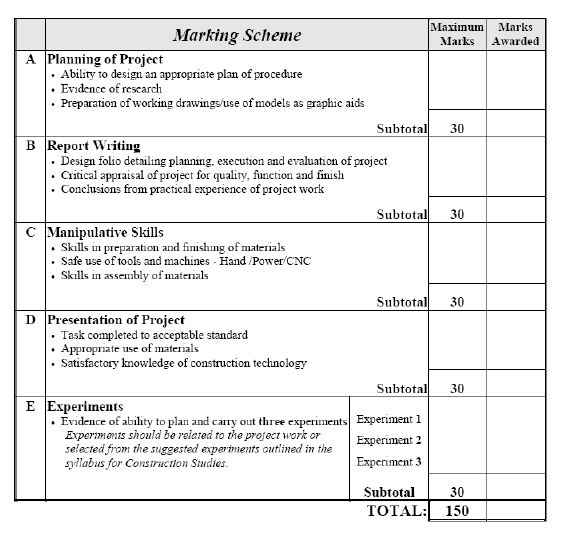 REMEMBER I MARK ALL WORK (see above) AND WANT TO GIVE YOU THE MAXIMUM GRADE POSSIBLE… HOWEVER IF WORK IS NOT ACCOUNTED FOR I AM NOT IN A POSITION TO AWARD YOU ANY MARKS!!!!I WILL ACCEPT DIGITAL EMAILS OF YOUR WORK AS YOU PROGRESS…. THIS SHOULD BE FORWARDED TO MY SCHOOL EMAIL ADDRESS ckerrigan.bpp@lmetb.ieConstruction Studies Website should you need it:-   http://bppcs.weebly.com/This document has been compiled to help students understand the layout of their portfolios and additionally to give them a template to work from.Ideally students should take a copy of this template and add to it (on a continuous basis) as they procede through-out their work. If students are in any doubt they should always refer to this document so as to closely monitor if all aspects of their work has been undertaken successfully as this document contains all relevant points in which student are ultimately marked on.It is laid out in a fashion that includes all relevant headings; however the key point being students have to take ownership of all aspects of their work or this document becomes irrelevant.All research and coloured freehand sketches have to be of students own undertaking, examiners do not like to see copy and paste articles from the internet they mark considerable high in areas where students have researched any area very well and have taken their own conclusions/interpretations from and used this information to move forward or create a better understanding.If researched is found that is very useful you must acknowledge the source see example below ex newspaper article, magazine, TV programme, Visit to a site, Internet etc etc…..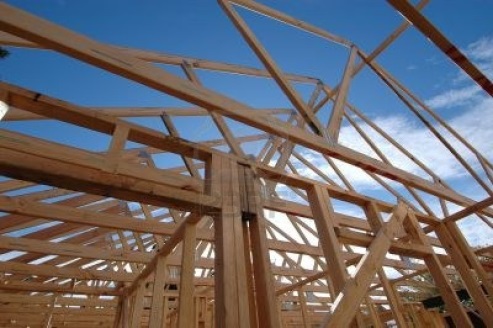 http://us.123rf.com/400wm/400/400/photoclicks/photoclicks0611/photoclicks061100047/633504-roof-frame-and-rafters.jpgAll freehand sketches and detailed drawings you undertake must be of high standard and closely linked to areas of your project. If you have rough work at initial stages include them in your portfolio also if you are using scaled sizes it is important to state what scale you are using and justify why you are this will be very useful where beginning scale models (best to create cardboard cut-out of model first to get a better understanding of all your proportions) again submit this initial work so the examiner can see you have a put lot of thought into starting the project.Presentation really is KEYAll elements submitted (Scale Model, 3D Sections, Detailed Board & of course Written Portfolio) must be of a standard that suggests you really are a student who works to the highest level and take pride in your own work.You only have one opportunity to do this right in the time scale given, don’t leave it until the final couple of months otherwise allocation of marks becomes extremely difficult to trawl back…….. Ask any LC Student who has already undertaken this.Best of LuckP.S.  You will need to make changes to this template to suit your own taste. I will not accept this document handed back in the same way it was found….. BE WARNEDConstruction Studies(Project Portfolio)(Project Type)2015Picture of Finished Project***(ALL PHOTOS MUST BE CLASSROOM BASED)****Examination No.1234567Contents Chapter OneIntroductionChapter TwoPlanningChapter ThreeResearch & InvestigationChapter FourReal houseChapter FiveMaking of the Model/Detailed BoardChapter SixEvaluationChapter SevenWhat you learnedChapter EightThree ExperimentsChapter NineBibliography/Websites/Emails/LettersChapter TenAcknowledge of ThanksChapter OneIntroductionChapter TwoPlanningTry to include some sort of diagram/spreadsheets!!!!!Chapter ThreeResearch & InvestigationChapter FourHouse Plans/Building Details and Classroom Knowledge (Must include your own Coloured Freehand Sketches)Try to demonstrate that you have a good understanding of the project by explaining how you are going to undertake elements of work…. Example a house extension but you now know how to… due to what you have learned in class and other sources….Chapter FiveMaking of the Model/Detailed BoardSeptemberOctoberNovemberDecemberJanuaryChapter SixEvaluation of Project (Looking back what would you would do differently & why)Chapter  SevenWhat you learned/gained from the projectChapter EightThree Separate ExperimentsList all 3 Experiments hereExperiment TypeExperiment TypeExperiment Typesee http://bppcs.weebly.com/portfolio.html for example of Model Making ExperimentExperiment No.1Experiment Title:Introduction:Preparation & Planning:Procedure:Results:Experiment No.2Experiment Title:Introduction:Preparation & Planning:Procedure:Results:Experiment No.3Experiment Title:Introduction:Preparation & Planning:Procedure:Results:Chapter NineBibliography/Websites/Emails/LettersChapter Ten      Acknowledge of Thanks